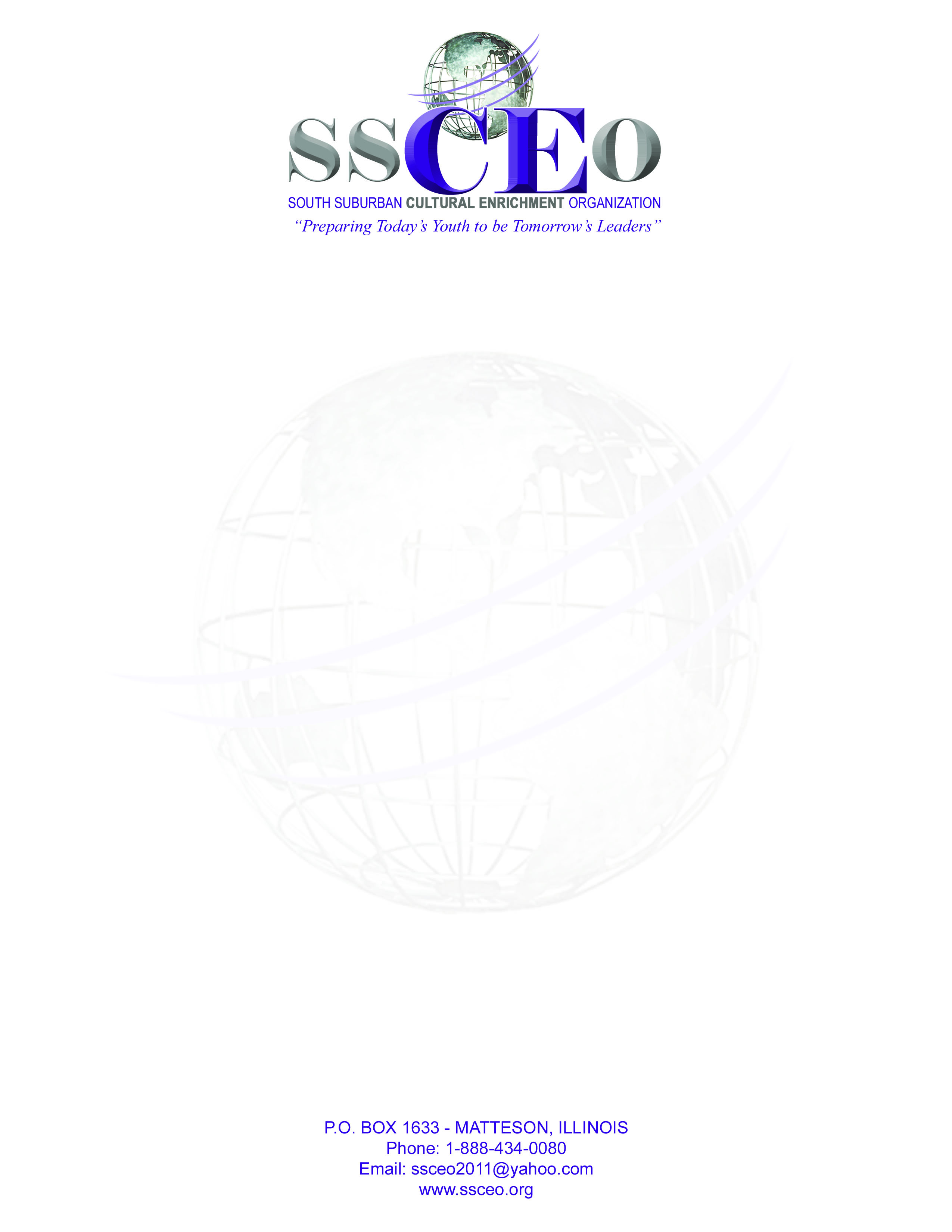 Scholarship Application – 2021/2022Please Print or Type.  Only Legible applications will be processed.Name: ___________________________________________________________________________Parent/Guardian name(s):___________________________________________________________Home address: ___________________________________________ City ________________, IL.  Zip Code _________      Applicant email address: _________________________________________Phone: Home _____________________________   Cell ___________________________High School: _______________________________________________________________GPA:___________________  (please indicate the grading scale which applies) ____4.0 ____5.0Class rank: ____________What College do you plan to attend? ________________________________________What are your Academic Goals (major area of study)?________________________________________________________________________________________________________________________________________________________________________________________________________________________________________________________________________________________________________________________________________________________________________________________________________What are your Career Goals?________________________________________________________________________________________________________________________________________________________________________________________________________________________________________________________________________________________________________________________________________________________________________________________________________EXTRACURRICULAR ACTIVITYClub/Organization/Group		      Position/ Role	          Length of Time Participating_________________________    _________________      _________________________________________________    _________________      _________________________________________________    _________________      _________________________________________________    _________________      _________________________________________________    _________________      ________________________List any honors and awards you’ve received.Name of Honor/Award			       Reason for Award 		         Year Awarded_________________________    ____________________          ____________________________________________    ____________________          ____________________________________________    ____________________          ____________________________________________    ____________________          ____________________________________________    ____________________          ___________________Community Service  Organization  			     Position/ Role	          Length of Time Participating_________________________    _________________      _________________________________________________    _________________      _________________________________________________    _________________      _________________________________________________    _________________      _________________________________________________    _________________      ________________________Please provide an essay on the following topic:Essay must be typed double spaced using 12 font size and a minimum of 250 words. During the pandemic many schools and students have struggled to meet with success in the new normal.  With all of the pressing issues related to the pandemic, how have you managed to stay focused on maintaining your grades and pursuing a college education?  Applicant Signature: ________________________________________ Date: ______________________Mail to:   SSCEO                 P.O. Box 155                 Matteson, IL. 60443-0155Scholarship Application-2021/2022Eligibility:Must be a high school senior, minority, and planning to attend a two or four-year collegeMust have a current minimum cumulative G.P.A. of 2.75 on a 4.0 scale or a 3.44 on a 5.0 grading scale.Must not be a debutante or beau or the child of a SSCEO board memberMust reside in the South Suburbs of ChicagoRequirements:Submit an official high school transcript including 1st semester senior grades. Transcript must be in a separate sealed envelope.*  It must show the high school seal or stamp. Transcripts must be mailed from the high school or the 3rd party clearinghouse used by the school district.Submit a typed, double spaced response to essay topic with a minimum of 250 words.Attach additional sheets if necessary.Submit a copy of your acceptance letter from the institution you are attending.Submit one letter of recommendation from a teacher or counselor.  Letter must be signed.Submit one letter documenting active community service on official letterhead. Additionally, in one paragraph respond to the question: How has your community service experience made you think differently about others or yourself?Letters of recommendation from parents and/or guardians will not meet the submission requirement.CriteriaMust attend the Society Ball on Sunday, May 1, 2022, from 5:00pm – 7:00pm.  Failure to attend the event during the award presentation will result in forfeiture of the award.Scholarship Award must be redeemed within 60 days.              * Transcript should be mailed to the SSCEO P.O. Box All applications MUST be postmarked by April 1, 2022Mail to:SSCEOP.O. Box 155Matteson, IL. 60443